Зам.директора УВРМагамадова З.К.___________________30.09.2014годКРАТКОСРОЧНЫЙ ПЛАН Ход урокВступительное слово учителя.Применяя изученные знания из курса планиметрии о взаимном расположении прямых на плоскости, попытаемся решить вопрос о взаимном расположении прямых в пространстве. Урок помогли подготовить учащиеся Разимов Рустам и Горбенко Анна  которые методом самостоятельного поиска рассмотрели различные варианты взаимного расположения прямых в пространстве.Они не только сумели рассмотреть различные варианты взаимного расположения прямых в пространстве, но и выполнили творческую работу - создали мультимедийную презентацию .Вывод по слайдам №3№4 . Слайд№5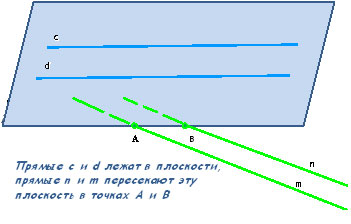 Подведение итогов презентаций.Как вы оцениваете творческую подготовку к уроку Ваших одноклассниц?Сделаем вывод.. Какие варианты взаимного расположения прямых в пространстве мы узнали сегодня на уроке?Слайд№8Закрепление.Математический диктант, учащиеся выполняют на отдельных листах по готовым чертежам и сдают на проверку помощникам-консультантам, которые проверяют и результаты проверки заносят в специальную ведомость.Дано:ABCDA1B1C1D1 - КУБ. K, M, N - СЕРЕДИНЫ РЕБЕР B1C1, D1D, D1C1 СООТВЕТСТВЕННО, P - ТОЧКА ПЕРЕСЕЧЕНИЯ ДИАГОНАЛЕЙ ГРАНИ AA1B1B.Определите взаимное расположение прямых. Слайд№9,10,11,12,13,14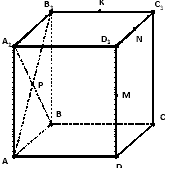 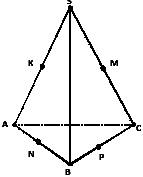 Самопроверка. Слайд№152. Дано:SABC - ТЕТРАЭДР.K, M, N, P - СЕРЕДИНЫ РЕБЕРSA, SC, AB, BC СООТВЕТСТВЕННО.Слайд№16,1,18,19,20Самопроверка .Слайд№21После выполнения математического диктанта - краткое устное объяснение с обоснованием всех заданий.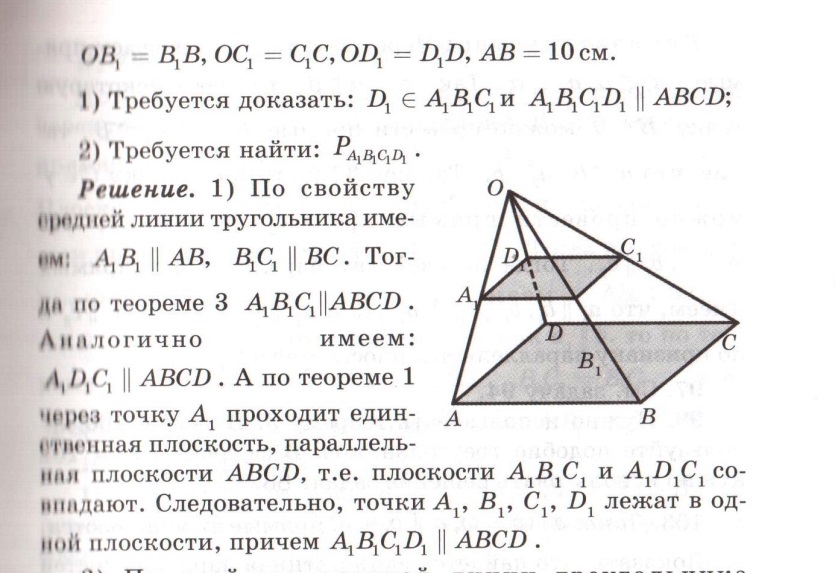 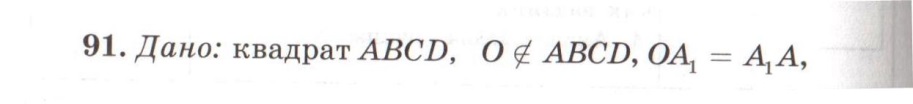 Тест , учащиеся выполняют по раздаточному материалу и также сдают на проверку помощникам-консультантам, которые проверяют и результаты проверки заносят в специальную ведомостьВопрос 1.Сколько существует случаев взаимного расположения двух различных прямых в пространстве?а) 2б) 3в) 1Вопрос 2.В тексте дано определение скрещивающихся прямых. Правильно ли следующее определение: "Две прямые называются cкрещивающимися, если не существует плоскости, в которой лежат обе эти прямые".а) нетб) дав) ответить однозначно нельзяВопрос 3.Сколько пар скрещивающихся ребер имеет треугольная пирамида?а) 2б) 3в) 1Вопрос 4.Сколько пар скрещивающихся ребер имеет четырехугольная пирамида?а) 2б) 4в) 6Вопрос 5.Дана прямая a и точка A вне ее. Сколько прямых, скрещивающихся с a, можно провести через точку A?а) 2б) множествов) 1Вопрос 6.Для того, чтобы две прямые не были скрещивающимися (необходимо или достаточно) чтобы они пересекались.Вопрос 7.Для того, чтобы две прямые были параллельными (необходимо или достаточно) чтобы они лежали в одной плоскости.Самостоятельная работа по вариантам1 вариантДаны скрещивающиеся прямые a, b и точка T. Провести через точку T прямую, пересекающую прямые a и b.2 вариантПрямые a и b скрещивающиеся. Провести прямую, пересекающую b и параллельную прямой a.Ведомость учета результатов математического диктанта и тестированияДомашнее задание.  Задача 95,96Подготовить творческий отчет о взаимном расположении прямых и плоскостей в пространстве.Подведение итогов.Кроссворд. Слайд №22,23Геометрия                                                 Урок №9            30.09.2014г.10 Б   классТема           Взаимное расположение двух прямых в пространствеТема           Взаимное расположение двух прямых в пространствеТема           Взаимное расположение двух прямых в пространствеОсновные цели и задачи урокаобучающие:рассмотреть возможные случаи взаимного расположения прямых в пространстве;формировать навык чтения и построения чертежей, пространственных конфигураций, пространственных фигур к задачам.развивающие:развивать пространственное воображение учащихся при решении геометрических задач, геометрическое мышление, интерес к предмету, познавательную и творческую деятельность учащихся, математическую речь, память, внимание;вырабатывать самостоятельность в освоении новых знаний.воспитательные:воспитывать у учащихся ответственное отношение к учебному труду, волевые качества;формировать эмоциональную культуру и культуру общенияобучающие:рассмотреть возможные случаи взаимного расположения прямых в пространстве;формировать навык чтения и построения чертежей, пространственных конфигураций, пространственных фигур к задачам.развивающие:развивать пространственное воображение учащихся при решении геометрических задач, геометрическое мышление, интерес к предмету, познавательную и творческую деятельность учащихся, математическую речь, память, внимание;вырабатывать самостоятельность в освоении новых знаний.воспитательные:воспитывать у учащихся ответственное отношение к учебному труду, волевые качества;формировать эмоциональную культуру и культуру общенияОжидаемые результаты освоения темыПоймут понятие параллельности плоскостей и их свойства. Научатся применять эти свойства при решении задач и строить соответствующие рисунки. Поймут понятие параллельности плоскостей и их свойства. Научатся применять эти свойства при решении задач и строить соответствующие рисунки. Логика урока.Мотивация   актуализация комплекса знаний и способов действий   самостоятельное применение знаний  в сходной и новой ситуации    контроль   коррекция   рефлексия.Мотивация   актуализация комплекса знаний и способов действий   самостоятельное применение знаний  в сходной и новой ситуации    контроль   коррекция   рефлексия.Тип урокаурок изучение новой темыурок изучение новой темыМетоды обучениясловесный, наглядный, деятельностныйсловесный, наглядный, деятельностныйФормы организации учебной деятельности учащихсяфронтальная; групповая; парная; индивидуальнаяфронтальная; групповая; парная; индивидуальнаяПрименение модулейОбучение критическому мышлению; оценивание для обучения и оценивание обучения; использование информационно-коммуникационных технологий в преподавании; обучение талантливых и одаренных детей; преподавание и обучение в соответствии с возрастными особенностями учеников; управление и лидерство в обучении.Обучение критическому мышлению; оценивание для обучения и оценивание обучения; использование информационно-коммуникационных технологий в преподавании; обучение талантливых и одаренных детей; преподавание и обучение в соответствии с возрастными особенностями учеников; управление и лидерство в обучении.Оборудование и материалыкомпьютер, мультимедийный проектор, экран, принтер, печатные средства (раздаточный материал),кроссворд.компьютер, мультимедийный проектор, экран, принтер, печатные средства (раздаточный материал),кроссворд.ФИОМатематический диктантМатематический диктантМатематический диктантМатематический диктантМатематический диктантМатематический диктантМатематический диктантМатематический диктантМатематический диктантТестТестТестТестТестТестСм/рСм/рФИО1234567891234567